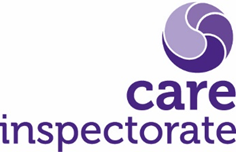 Example questions for staffThe questions below are based on the quality framework for daycare of children, childminding and school-aged childcare which set out how children’s rights should be central to every aspect of their care, play and learning provision.  The headings are from the key areas in the framework.Your honest feedback is very important to us, and we value all comments.  Please tell us how we are doing and where we can make improvements, even if you feel these are only small things.  If your feedback is not covered by the questions below, please use the box at the end of the form to tell us about this.  Alternatively, you can arrange to speak with a manager.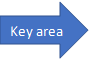 Children are nurtured and supported throughout their daily experience1 – The children we look after are nurtured and cared for.
2 - We know children well and know what is important to them.
3 – We involve children in decisions about their care.Children are supported to feel safe, secure and are protected from harm.4 – We are able to recognise when children are unhappy or unwell and support them well.Children have fun as they experience high quality play, learning and development opportunities5 – We ensure children spend time doing things that they enjoy, in a group or on their own.
6 – We encourage children to go outside and be physically active.7 – We encourage children to enjoy a rich variety of play experiences which are supporting them to learn and develop.High-quality engagement facilitates a partnership approach to care, play and learning outcomes8 – We promote and respect children's rights.9 – We welcome and meaningfully involve children and their families in all aspects of our service.10 – We communicate well with families about children and their time in the service. (Personal plan)Approaches to transitions promote children’s security and wellbeing11 - When things must change, we support families and children to feel safe as we prepare them well for changes.12 - Transitions feel planned with children at the centre of all decisions.How good is our Setting?Children benefit from high quality care, play and learning settings13 – Children can rest when they want to and there are cosy spaces to relax in.
14 – The service provides resources that are varied, high quality, age appropriate and engaging for children of all ages.15 – Children can influence the environment How good is our leadershipChildren and families are meaningfully involved and influence change within the setting16 - There is a clear vision for the service which children are at the heart of.17 – Families are consulted with regularly and I can see how their feedback is used to develop the service.18 – I am consulted with regularly and I can see how my feedback is used to develop the service.19 - If I have a concern or complaint I know this will be acted on with no negative consequences for me.A high-quality play and learning culture is fully embedded 20 - I feel confident that we are working to current best practice guidance, and this is supporting children to achieve.21 – We support children to develop new skills at their pace and in a way which suits them as individuals.Staff, resources and finances are used effectively to meet the needs of children and families.22 - Everyone seems clear in their roles and we work together well to provide a positive culture and quality care.23 - I know who the management team are and they are available to me if I wish to speak with them.How good is our staff team?Children and families benefit from staff that are well trained, competent, skilled and registered with the relevant professional body24 - I feel confident that I and the staff team I work with have the skills and knowledge to care for all the children.25 - I feel well inducted into my role and any changes to it (for example, when new to the service or when changing rooms etc.)Deployment and levels of staff are effective in ensuring high-quality outcomes for children 26 - We always have enough staff to welcome children and meet their needs.27 - We have enough time to talk to and play with children.If there are specific areas you think we could improve on, please provide some detail below.If there is anything else you’d like to add, please use the box below.UnsatisfactoryWeakAdequateGoodVery goodExcellentUnsatisfactoryWeakAdequateGoodVery goodExcellentUnsatisfactoryWeakAdequateGoodVery goodExcellentUnsatisfactoryWeakAdequateGoodVery goodExcellentUnsatisfactoryWeakAdequateGoodVery goodExcellentUnsatisfactoryWeakAdequateGoodVery goodExcellentUnsatisfactoryWeakAdequateGoodVery goodExcellentUnsatisfactoryWeakAdequateGoodVery goodExcellentUnsatisfactoryWeakAdequateGoodVery goodExcellentUnsatisfactoryWeakAdequateGoodVery goodExcellentUnsatisfactoryWeakAdequateGoodVery goodExcellentUnsatisfactoryWeakAdequateGoodVery goodExcellentUnsatisfactoryWeakAdequateGoodVery goodExcellentUnsatisfactoryWeakAdequateGoodVery goodExcellentUnsatisfactoryWeakAdequateGoodVery goodExcellentUnsatisfactoryWeakAdequateGoodVery goodExcellentUnsatisfactoryWeakAdequateGoodVery goodExcellentUnsatisfactoryWeakAdequateGoodVery goodExcellentUnsatisfactoryWeakAdequateGoodVery goodExcellentUnsatisfactoryWeakAdequateGoodVery goodExcellentUnsatisfactoryWeakAdequateGoodVery goodExcellentUnsatisfactoryWeakAdequateGoodVery goodExcellentUnsatisfactoryWeakAdequateGoodVery goodExcellentUnsatisfactoryWeakAdequateGoodVery goodExcellentUnsatisfactoryWeakAdequateGoodVery goodExcellentUnsatisfactoryWeakAdequateGoodVery goodExcellentUnsatisfactoryWeakAdequateGoodVery goodExcellent